СХЕМАРАСПОЛОЖЕНИЯ ЛЕСНОГО УЧАСТКАМестоположение лесного участка              Липецкая область				______                                                                                                                                           (субъект Российской Федерации,    	Грязинское лесничество, Плехановское уч. л-во, кв. 40, в.20____________________                                               лесничество (лесопарк), номер лесного квартала, лесотаксационного выдела)Масштаб    1:10000	 Площадь      0,7   га                            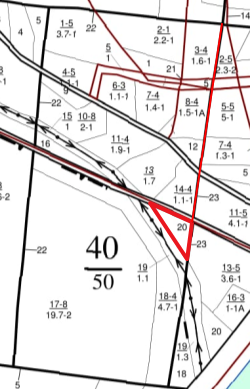 Условные обозначенияГраница участкаСХЕМАРАСПОЛОЖЕНИЯ ЛЕСНОГО УЧАСТКАМестоположение лесного участка        Липецкая область				______                                                                                                                                           (субъект Российской Федерации,    	Грязинское лесничество, Плехановское уч. л-во, кв. 50, в.4;5___________________                                               лесничество (лесопарк), номер лесного квартала, лесотаксационного выдела)Масштаб    1:10000	 Площадь      0,7   га                            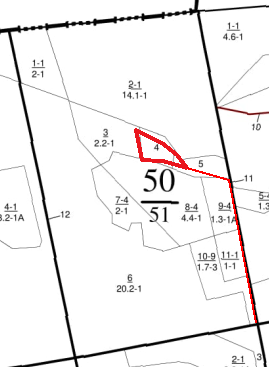 Условные обозначенияГраница участкаСХЕМАРАСПОЛОЖЕНИЯ ЛЕСНОГО УЧАСТКАМестоположение лесного участка        Липецкая область				______                                                                                                                                           (субъект Российской Федерации,    	Грязинское лесничество, Плехановское уч. л-во, кв.57, в.25;12__________________                                               лесничество (лесопарк), номер лесного квартала, лесотаксационного выдела)Масштаб    1:10000	 Площадь      1,6   га                            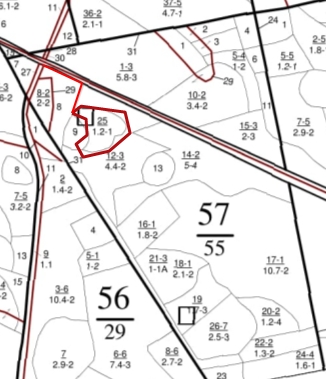 Условные обозначенияГраница участкаСХЕМАРАСПОЛОЖЕНИЯ ЛЕСНОГО УЧАСТКАМестоположение лесного участка        Липецкая область				______                                                                                                                                           (субъект Российской Федерации,    	Грязинское лесничество, Плехановское уч. л-во, кв.65, в.13         ________________                                               лесничество (лесопарк), номер лесного квартала, лесотаксационного выдела)Масштаб    1:10000	 Площадь      0,7   га                            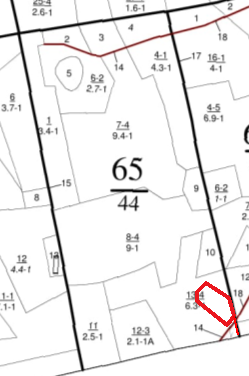 Условные обозначенияГраница участкаСХЕМАРАСПОЛОЖЕНИЯ ЛЕСНОГО УЧАСТКАМестоположение лесного участка        Липецкая область				______                                                                                                                                           (субъект Российской Федерации,    	Грязинское лесничество, Плехановское уч. л-во, кв.112  в. 13;12;9_______________                                              лесничество (лесопарк), номер лесного квартала, лесотаксационного выдела)Масштаб    1:10000	 Площадь      5,2   га                            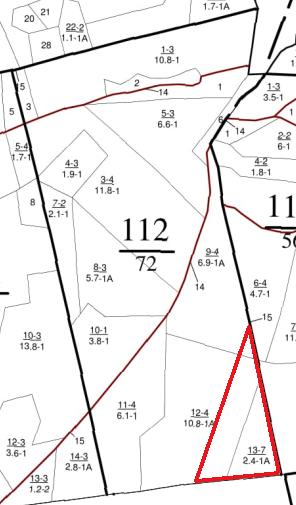 Условные обозначенияГраница участкаСХЕМАРАСПОЛОЖЕНИЯ ЛЕСНОГО УЧАСТКАМестоположение лесного участка        Липецкая область				______                                                                                                                                           (субъект Российской Федерации,    	Грязинское лесничество, Плехановское уч. л-во, кв.115, в.2    __________________                                               лесничество (лесопарк), номер лесного квартала, лесотаксационного выдела)Масштаб    1:10000	 Площадь      8,3   га                            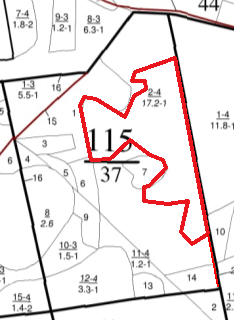 Условные обозначенияГраница участкаСХЕМАРАСПОЛОЖЕНИЯ ЛЕСНОГО УЧАСТКАМестоположение лесного участка        Липецкая область				______                                                                                                                                           (субъект Российской Федерации,    	Грязинское лесничество, Плехановское уч. л-во, кв.120, в.3;11 _________________                                               лесничество (лесопарк), номер лесного квартала, лесотаксационного выдела)Масштаб    1:10000	 Площадь      11,0   га                            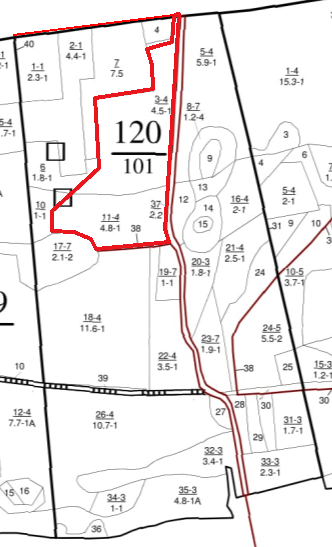 Условные обозначенияГраница участкаСХЕМАРАСПОЛОЖЕНИЯ ЛЕСНОГО УЧАСТКАМестоположение лесного участка        Липецкая область				______                                                                                                                                           (субъект Российской Федерации,    	Грязинское лесничество, Плехановское уч. л-во, кв.120, в.22;19_________________                                               лесничество (лесопарк), номер лесного квартала, лесотаксационного выдела)Масштаб    1:10000	 Площадь      3,7   га                            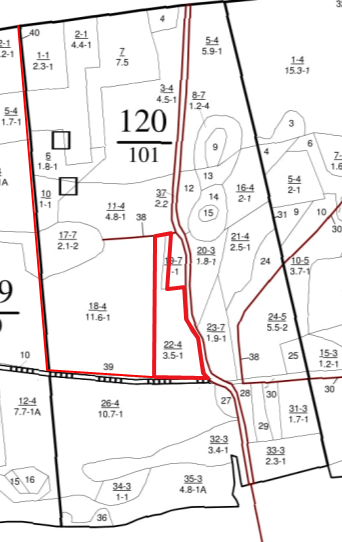 Условные обозначенияГраница участкаСХЕМАРАСПОЛОЖЕНИЯ ЛЕСНОГО УЧАСТКАМестоположение лесного участка        Липецкая область				______                                                                                                                                           (субъект Российской Федерации,    	Грязинское лесничество, Плехановское уч. л-во, кв.121, в.1      _________________                                               лесничество (лесопарк), номер лесного квартала, лесотаксационного выдела)Масштаб    1:10000	 Площадь     1,4   га                            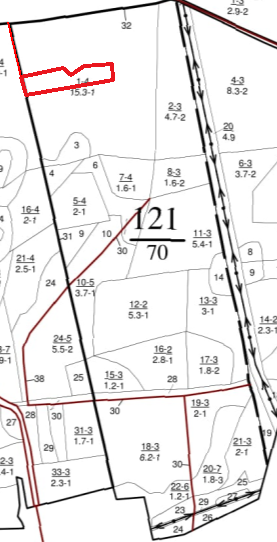 Условные обозначенияГраница участкаСХЕМАРАСПОЛОЖЕНИЯ ЛЕСНОГО УЧАСТКАМестоположение лесного участка        Липецкая область				______                                                                                                                                           (субъект Российской Федерации,    	Грязинское лесничество, Плехановское уч. л-во, кв.123, в.3      _________________                                               лесничество (лесопарк), номер лесного квартала, лесотаксационного выдела)Масштаб    1:10000	 Площадь     0,2   га                            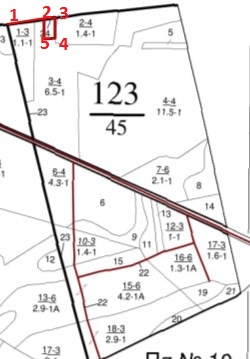 Условные обозначенияГраница участкаСХЕМАРАСПОЛОЖЕНИЯ ЛЕСНОГО УЧАСТКАМестоположение лесного участка        Липецкая область				______                                                                                                                                           (субъект Российской Федерации,    	Грязинское лесничество, Плехановское уч. л-во, кв.124, в.3;4    _________________                                               лесничество (лесопарк), номер лесного квартала, лесотаксационного выдела)Масштаб    1:10000	 Площадь     1,9   га                            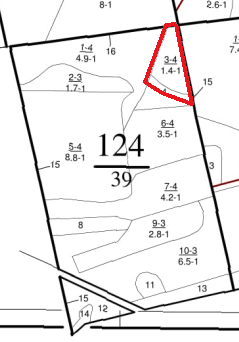 Условные обозначенияГраница участкаСХЕМАРАСПОЛОЖЕНИЯ ЛЕСНОГО УЧАСТКАМестоположение лесного участка        Липецкая область				______                                                                                                                                           (субъект Российской Федерации,    	Грязинское лесничество, Плехановское уч. л-во, кв.125, в.2      _________________                                               лесничество (лесопарк), номер лесного квартала, лесотаксационного выдела)Масштаб    1:10000	 Площадь     3,6   га                            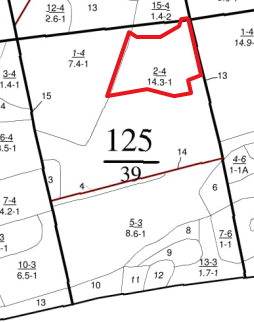 Условные обозначенияГраница участкаСХЕМАРАСПОЛОЖЕНИЯ ЛЕСНОГО УЧАСТКАМестоположение лесного участка        Липецкая область				______                                                                                                                                           (субъект Российской Федерации,    	Грязинское лесничество, Плехановское уч. л-во, кв.125, в.2      _________________                                               лесничество (лесопарк), номер лесного квартала, лесотаксационного выдела)Масштаб    1:10000	 Площадь     1,8   га                            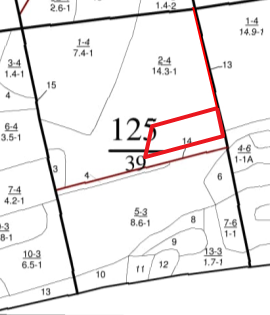 Условные обозначенияГраница участкаСХЕМАРАСПОЛОЖЕНИЯ ЛЕСНОГО УЧАСТКАМестоположение лесного участка        Липецкая область				______                                                                                                                                           (субъект Российской Федерации,    	Грязинское лесничество, Плехановское уч. л-во, кв.131, в.4;6;11________________                                               лесничество (лесопарк), номер лесного квартала, лесотаксационного выдела)Масштаб    1:10000	 Площадь     0,8   га                            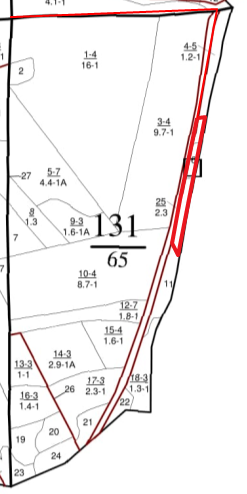 Условные обозначенияГраница участкаСХЕМАРАСПОЛОЖЕНИЯ ЛЕСНОГО УЧАСТКАМестоположение лесного участка        Липецкая область				______                                                                                                                                           (субъект Российской Федерации,    	Грязинское лесничество, Балашовское уч. л-во, кв.49, в.7           ________________                                               лесничество (лесопарк), номер лесного квартала, лесотаксационного выдела)Масштаб    1:10000	 Площадь     7,1   га                            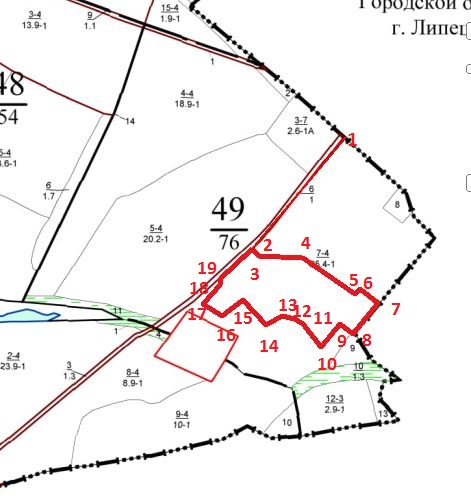 			Условные обозначения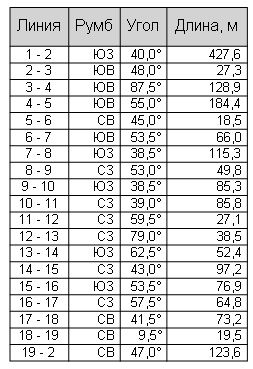 Граница участкаСХЕМАРАСПОЛОЖЕНИЯ ЛЕСНОГО УЧАСТКАМестоположение лесного участка        Липецкая область				______                                                                                                                                           (субъект Российской Федерации,    	Грязинское лесничество, Балашовское уч. л-во, кв.49, в.7           ________________                                               лесничество (лесопарк), номер лесного квартала, лесотаксационного выдела)Масштаб    1:10000	 Площадь     2,4   га                            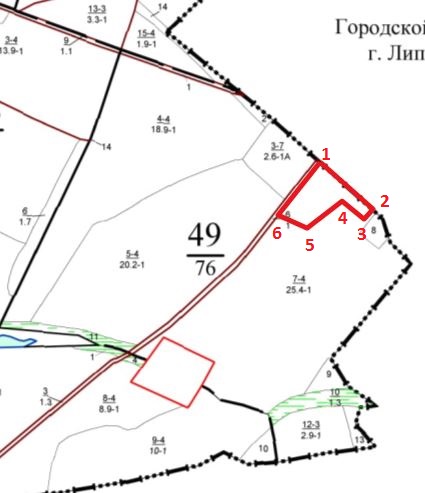 Условные обозначенияГраница участкаСХЕМАРАСПОЛОЖЕНИЯ ЛЕСНОГО УЧАСТКАМестоположение лесного участка        Липецкая область				______                                                                                                                                           (субъект Российской Федерации,    	Грязинское лесничество, Балашовское уч. л-во, кв.49, в.5           ________________                                               лесничество (лесопарк), номер лесного квартала, лесотаксационного выдела)Масштаб    1:10000	 Площадь     9,1   га                            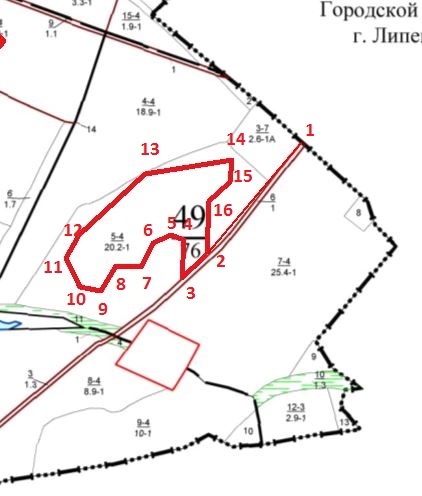 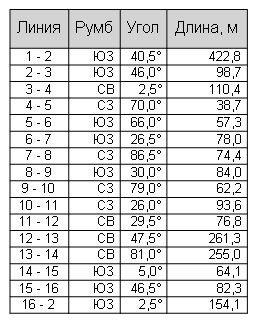 Условные обозначенияГраница участкаСХЕМАРАСПОЛОЖЕНИЯ ЛЕСНОГО УЧАСТКАМестоположение лесного участка        Липецкая область				______                                                                                                                                           (субъект Российской Федерации,    	Грязинское лесничество, Балашовское уч. л-во, кв.51, в.4           ________________                                               лесничество (лесопарк), номер лесного квартала, лесотаксационного выдела)Масштаб    1:10000	 Площадь     1,7   га                            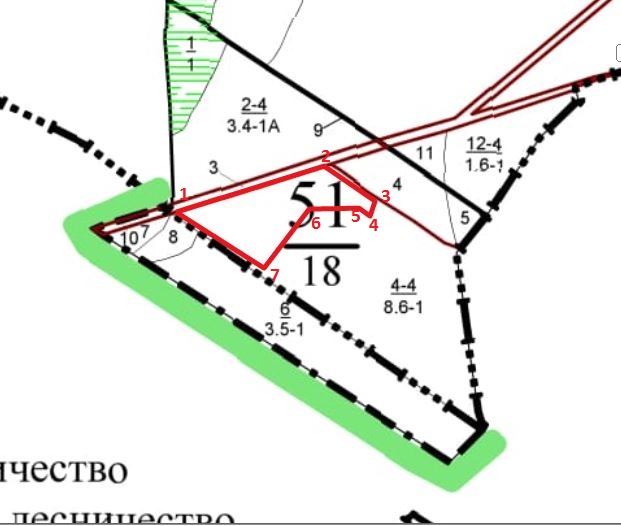 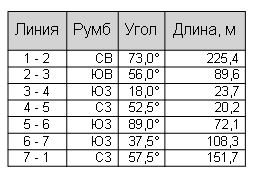 Условные обозначенияГраница участкаСХЕМАРАСПОЛОЖЕНИЯ ЛЕСНОГО УЧАСТКАМестоположение лесного участка        Липецкая область				______                                                                                                                                           (субъект Российской Федерации,    	Грязинское лесничество, Балашовское уч. л-во, кв.95, в.28           ________________                                               лесничество (лесопарк), номер лесного квартала, лесотаксационного выдела)Масштаб    1:10000	 Площадь     1,2   га                    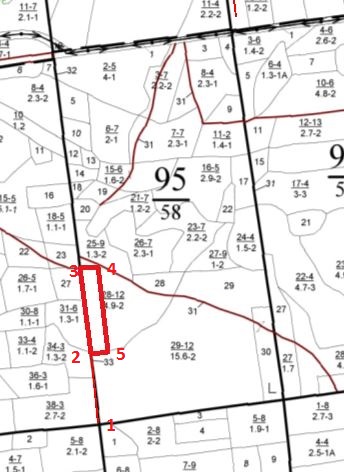 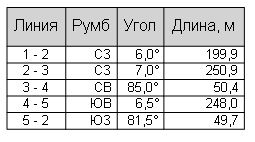 Условные обозначенияГраница участкаСХЕМАРАСПОЛОЖЕНИЯ ЛЕСНОГО УЧАСТКАМестоположение лесного участка        Липецкая область				______                                                                                                                                           (субъект Российской Федерации,    	Грязинское лесничество, Яманское уч. л-во, кв.4, в.7                    ________________                                               лесничество (лесопарк), номер лесного квартала, лесотаксационного выдела)Масштаб    1:10000	 Площадь     0,9   га                            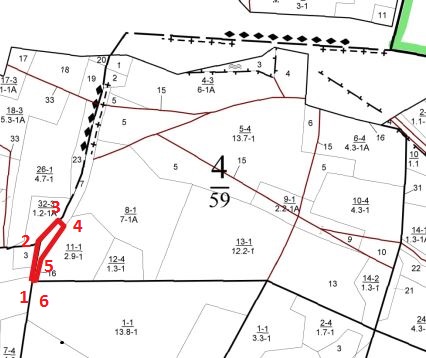 		Условные обозначения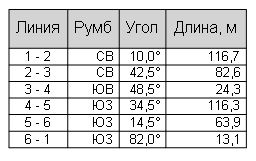 Граница участкаСХЕМАРАСПОЛОЖЕНИЯ ЛЕСНОГО УЧАСТКАМестоположение лесного участка        Липецкая область				______                                                                                                                                           (субъект Российской Федерации,    	Грязинское лесничество, Яманское уч. л-во, кв.96, в.10;31            ________________                                               лесничество (лесопарк), номер лесного квартала, лесотаксационного выдела)Масштаб    1:10000	 Площадь     2,7   га                            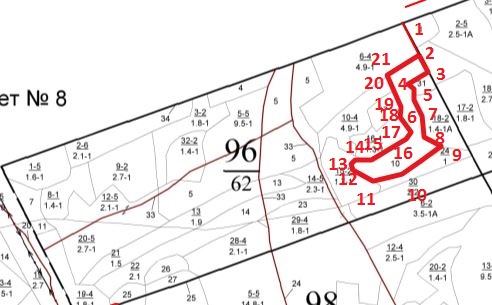 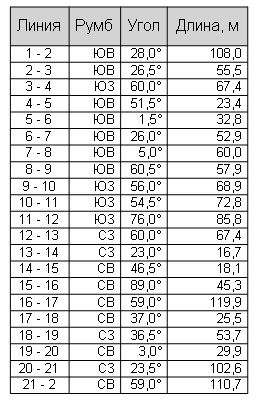 Условные обозначения		Граница участкаСХЕМАРАСПОЛОЖЕНИЯ ЛЕСНОГО УЧАСТКАМестоположение лесного участка        Липецкая область				______                                                                                                                                           (субъект Российской Федерации,    	Грязинское лесничество, Яманское уч. л-во, кв.98, в.4;3                ________________                                               лесничество (лесопарк), номер лесного квартала, лесотаксационного выдела)Масштаб    1:10000	 Площадь     0,3   га                            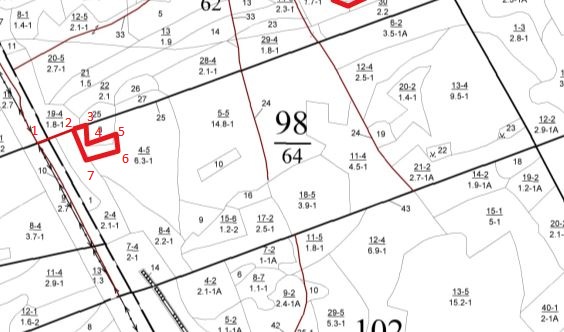 		Условные обозначения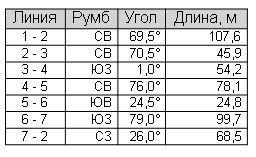 Граница участкаСХЕМАРАСПОЛОЖЕНИЯ ЛЕСНОГО УЧАСТКАМестоположение лесного участка        Липецкая область				______                                                                                                                                           (субъект Российской Федерации,    	Грязинское лесничество, Яманское уч. л-во, кв.107, в.12               ________________                                               лесничество (лесопарк), номер лесного квартала, лесотаксационного выдела)Масштаб    1:10000	 Площадь     0,3   га                            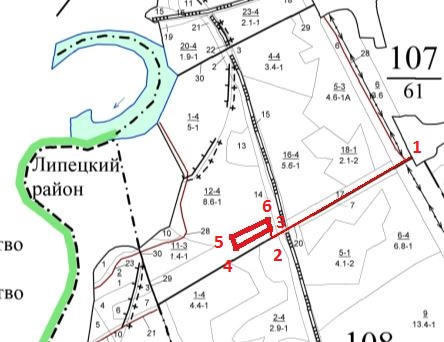 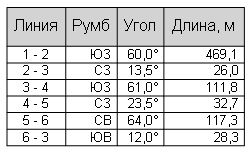 Условные обозначения	           	  	Граница участкаСХЕМАРАСПОЛОЖЕНИЯ ЛЕСНОГО УЧАСТКАМестоположение лесного участка        Липецкая область				______                                                                                                                                           (субъект Российской Федерации,    	Грязинское лесничество, Яманское уч. л-во, кв.108, в.5;6              ________________                                               лесничество (лесопарк), номер лесного квартала, лесотаксационного выдела)Масштаб    1:10000	 Площадь     8,8   га                            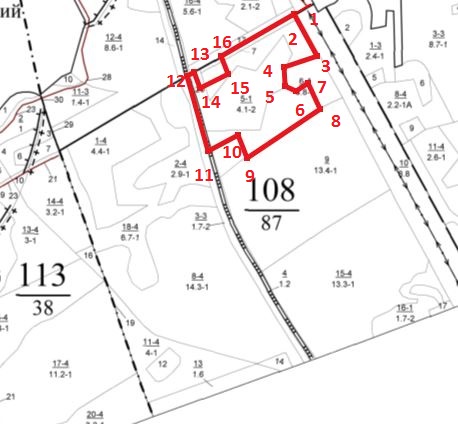 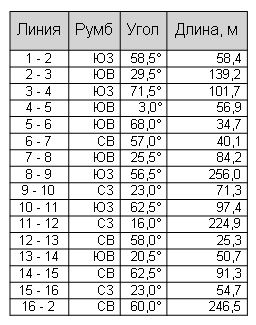 Условные обозначения	                	 Граница участкаСХЕМАРАСПОЛОЖЕНИЯ ЛЕСНОГО УЧАСТКАМестоположение лесного участка        Липецкая область				______                                                                                                                                           (субъект Российской Федерации,    	Грязинское лесничество, Яманское уч. л-во, кв.108, в.1;2;7;18     ________________                                               лесничество (лесопарк), номер лесного квартала, лесотаксационного выдела)Масштаб    1:10000	 Площадь     6,6   га                            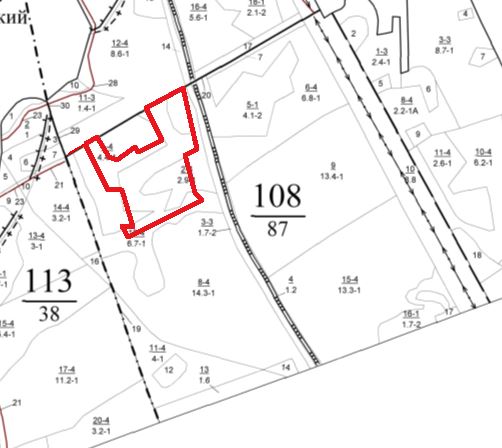 Условные обозначенияГраница участка№ точекРумбы,°Длина линий, м1-2ЮЗ-8°5822-3ЮЗ-8°1103-4СЗ-33°1944-2ЮВ-66°134№ точекРумбы,°Длина линий, м1-2СЗ-11°4202-3СЗ-73°1253-4СЗ-74°734-5СЗ-90°615-6СЗ-12°916-7ЮВ-63°847-8ЮВ-53°588-3ЮВ-40°47№ точекРумбы,°Длина линий, м1-2ЮВ-66°1262-3ЮЗ-18°923-4СВ-51°334-5ЮВ-82°1305-6ЮВ-12°646-7ЮЗ-50°797-8ЮЗ-77°778-9СЗ-30°459-10СВ-52°4110-11СЗ-1°4611-3СЗ-65°46№ точекРумбы,°Длина линий, м1-258СЗ-12°2-333ЮЗ-32°3-4111СЗ-54°4-524СВ-5°5-638СВ-46°6-781ЮВ-64°7-252ЮВ-7°НомераточекДлинылинийРумбы1-2241Ю3-82°2-3474СВ-16°3-1432ЮВ-12°№ точекРумбы,°Длина линий, м1-2155СЗ-13°2-355ЮЗ-60°3-440СЗ-45°4-592СВ-13°5-660ЮЗ-81°6-783СЗ-72°7-8        48СЗ-1°8-923ЮВ-63°9-1073СВ-50°10-1139СЗ-5°11-1240СЗ-72°12-1373СЗ-53°13-1480ЮЗ-44°14-1565ЮЗ-86°15-16165СЗ-10°16-1729СВ-21°17-1837СВ-78°18-1997ЮВ-53°19-2068СВ-24°20-2139СВ-63°21-2224СЗ-12°22-2338ЮЗ-89°23-2427СВ-16°24-25111СВ-70°25-2530ЮВ-12°НомераточекДлинылинийРумбы1-2483СВ-82°2-316СВ-79°3-4638ЮЗ-6°4-545ЮВ-22°5-6185ЮЗ-83°6-739СЗ-17°7-836СЗ-53°8-961СЗ-90°9-1045СВ-2°10-11146СВ-34°11-12229СЗ-5°12-13189СВ-89°13-1494СЗ-1°14-1547СЗ-19°15-1670СВ-71°16-275СВ-6°НомераточекДлинылинийРумбы1-2990ЮВ-5°2-3310ЮВ-85°3-4387СВ-2°4-538СВ-83°5-6165ЮВ-5°6-735СВ-83°7-852ЮЗ-3°8-945ЮВ-21°9-1027ЮВ-38°10-1187ЮВ-12°11-1252ЮВ-36°12-3177СЗ-86°НомераточекДлинылинийРумбы1-2165ЮВ-12°2-3122СВ-78°3-432ЮВ-50°4-545СВ-60°5-681СВ-86°6-745ЮВ-3°7-8256ЮЗ-82°       8-2        57    СЗ-12°№ точекРумбы,°Длина линий, м1-2СВ-81°1332-3СВ-82°333-4ЮВ-2°624-5ЮЗ-85°325-2    СЗ-2°62НомераточекДлинылинийРумбы1-2240ЮВ-12°2-395СЗ-70°3-463СЗ-56°4-5175СВ-19°5-133СВ-85°НомераточекДлинылинийРумбы1-2169ЮВ-14°2-340ЮВ-69°3-441ЮЗ-14°4-552ЮВ-81°5-682ЮЗ-71°6-7116ЮВ-73°7-8196ЮВ-20°8-927ЮВ-58°9-1067ЮЗ-82°10-1165СЗ-58°11-1219СЗ-8°12-116ЮВ-83°НомераточекДлинылинийРумбы1-2300ЮВ-14°2-384ЮВ-14°3-4234ЮЗ-75°4-590СВ-8°5-2200СВ-74°НомераточекДлинылинийРумбы1-2597СВ-87°2-3321ЮЗ-9°3-426ЮВ-82°4-5151ЮЗ-12°5-6258ЮЗ-14°6-728СЗ-26°7-8131СВ-16°8-3251СВ-11°№ точекРумбы,°Длина линий, м1-2ЮВ-49°2072-3ЮЗ-43°393-4СЗ-51°824-5ЮЗ-52°1295-6СЗ-65°956-1СВ-38°196№ точекРумбы,°Длина линий, м1-2СВ-59°602-3СВ-59°413-4ЮВ-28°694-5ЮВ-71°275-6СВ-53°646-7ЮВ-35°167-8СВ-63°778-9СЗ-27°1039-10СВ-61°12510-11ЮВ-13°18311-12ЮЗ-62°4012-13ЮВ-15°11313-14ЮВ-39°2914-15ЮЗ-63°24015-16СЗ-32°3716-17ЮВ-88°4117-18СЗ-17°11318-19ЮЗ-88°4119-2СЗ-26°151